Wszystkie osoby, które nie pisały kartkówki oraz te, które chcą poprawić: 26.05.2020 r. o godzinie 13.00 piszemy kartkówkę z rodzajników określonych i nieokreślonych oraz przeczenia „kein” w mianowniku i bierniku. Test będzie aktywny od godz. 13.00 do 14.00. Przed zalogowaniem przeczytajcie instrukcje na stronie startowej testu!  Na rozwiązanie macie 15 minut.Linki do kartkówki (wysyłam dwa, jakby był jakiś problem): https://www.testportal.pl/exam/LoadTestStart.html?t=anmwreKTjK5Mhttps://www.testportal.pl/test.html?t=anmwreKTjK5MProszę o przepisanie notatki, słówka ze zdjęcia można przepisać lub wydrukować. Podpisujemy znaczenie w języku polskim. 			Stunde 					den 26. MaiThema: Mein Lieblingsessen.  zum Mittagessen essen / zu Mittag essen – na obiad jeśćzum Abendessen essen / zu Abend essen – na kolacjęzum Nachtisch – na deser 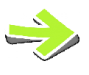 Was isst du zum Mittagessen? Co jesz na obiad? 	                    zu Mittag? 		Ich esse Pizza zu Mittag. Jem na obiad pizzę.Zu Mittag esse ich Pizza.  Na obiad jem pizzę. Was isst du gern zu Abend? Co jesz chętnie na kolację? Was isst du nie zu Abend? Czego nigdy nie jesz na kolację? Was isst du oft zu Abend? Co jesz często na kolację? Ich esse oft Käsebrot zu Abend. 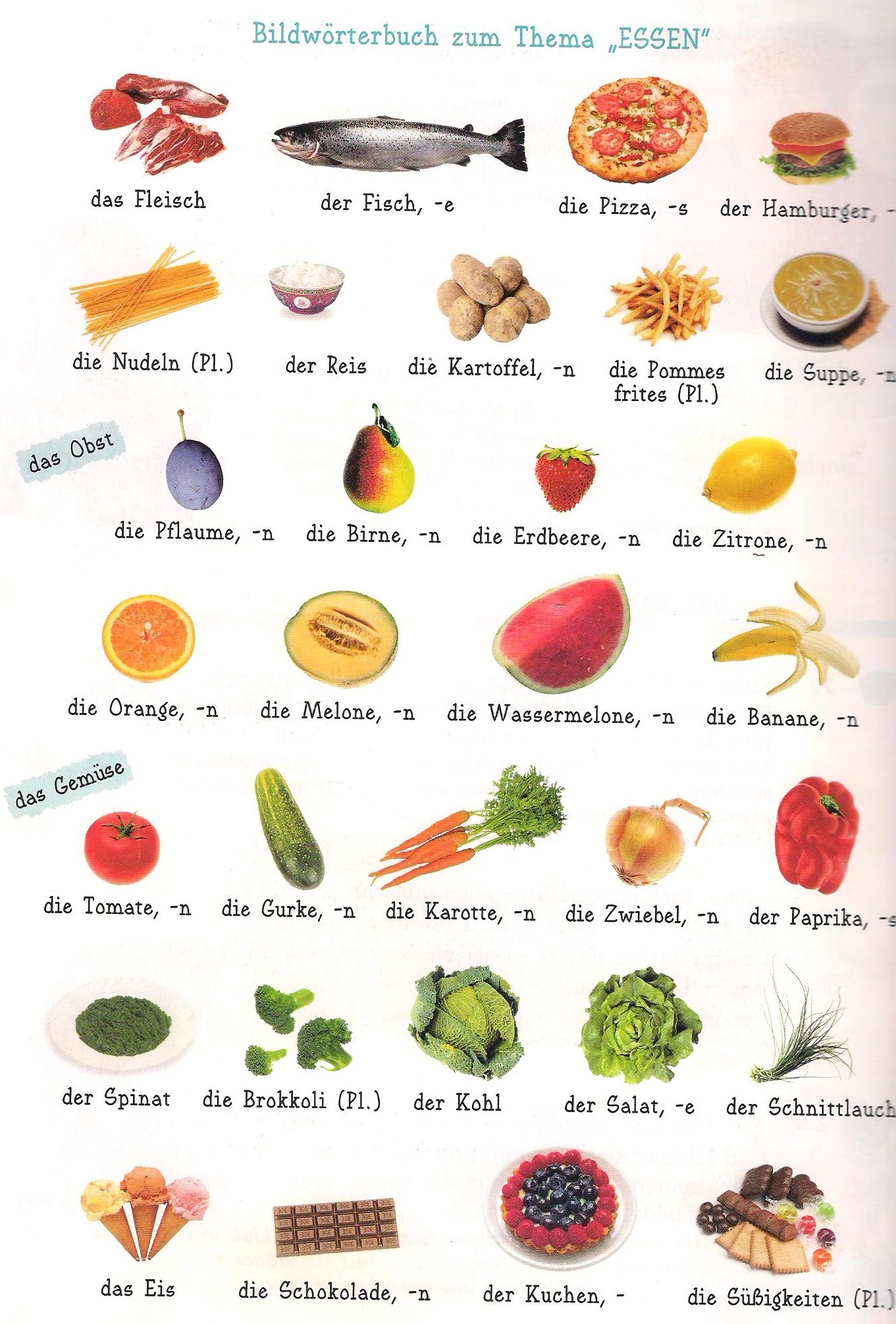 